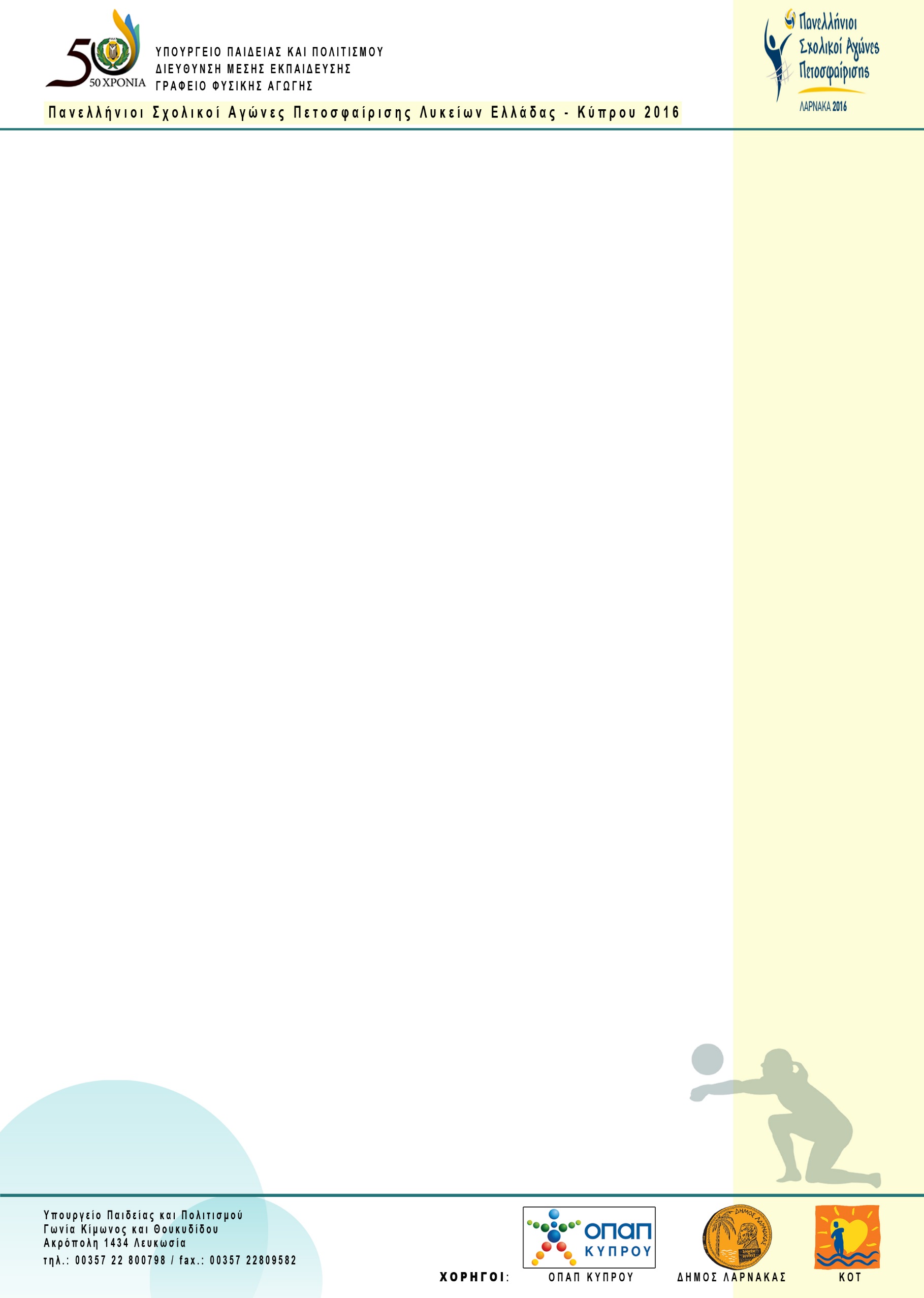 ΚΥΠΡΙΑΚΗ ΔΗΜΟΚΡΑΤΙΑ                                                                                                             ΔΙΕΥΘΥΝΣΗ          ΥΠΟΥΡΓΕΙΟ			                                                                         ΜΕΣΗΣ ΕΚΠΑΙΔΕΥΣΗΣΠΑΙΔΕΙΑΣ ΚΑΙ ΠΟΛΙΤΙΣΜΟΥ		                                                                    ΓΡΑΦΕΙΟ ΦΥΣΙΚΗΣ ΑΓΩΓΗΣ			                                                                                   ΝΕΑ ΤΡΟΠΟΠΟΙΗΜΕΝΗ       Αρ. Φακ.: 1.8.08/2Αρ. Τηλ.:  00357-22800764/765/798Αρ. Φαξ:  00357- 22809582Ηλεκτρ. ταχυδρομείο: charalamboschristou@cytanet.com.cy                                             30 Μαρτίου 2016ΠΡΟΣ: Υπουργείο Παιδείας και Θρησκευμάτων – Διεύθυνση Φυσικής Αγωγής – Κ.Ο.Ε.Σ.Α.ΘΕΜΑ:   Προκήρυξη Πανελληνίων Σχολικών Αγώνων (Γ΄ΦΑΣΗ ταμπλό των 8 και Final-Four) Πετοσφαίρισης μαθητών-μαθητριών Γενικών και Επαγγελματικών Λυκείων Ελλάδας-Κύπρου, σχολικού έτους 2015 - 2016Το Γραφείο Φυσικής Αγωγής Μέσης Εκπαίδευσης του Υπουργείου Παιδείας και Πολιτισμού, έχοντας υπόψη τα παρακάτω: 1. Τις διατάξεις του άρθρου 47 παρ.2 και του άρθρου 63 του Ν. 1566/1985 «∆οµή και  Λειτουργία της Πρωτοβάθμιας και Δευτεροβάθμιας Εκπαίδευσης και άλλες διατάξεις» (ΦΕΚ 167/ τ.Α΄/30-9-1985).2. Την 931/Γ4/13-11-1986 κανονιστική απόφαση περί «Σχολικών Αθλητικών Εκδηλώσεων» (ΦΕΚ 99/ τ.Β΄/26-2-1987) που κυρώθηκε µε το άρθρο 16 του Ν.1824/1988 (ΦΕΚ 296/ τ.Α΄/30-12-1988).3. Τις διατάξεις του άρθρου 2 παρ. 6 του Ν. 2986/2002 (ΦΕΚ 24 /τ. Α΄/13-2-2002).4. Την υπ’ αριθµ. 2/11420/ΔΕΠ (ΦΕΚ 516/τ.Β΄/1-3-2016) Κ.Υ.Α ,Απόφαση περί ∆απανών  Σχολικών Αγώνων.5. Την υπ.αριθµ.9283/∆5/20-01-2015 (Φ.Ε.Κ.143/τ.Β΄/22-01-2015) Υπουργική Απόφαση  µε θέµα: “Αθλητικές   δραστηριότητες σχολείων Δευτεροβάθμιας και Πρωτοβάθμιας Εκπαίδευσης.”6. To  με  αριθµ. πρωτ. 204283/∆5/ 14-12-2015 έγγραφο της ∆/νσης Φυσικής Αγωγής του ΥΠ.Π.Ε.Θ. µε θέµα “ Προκήρυξη Πανελλήνιων Αγώνων Λυκείων Ομαδικών Αθλημάτων και Δρόμου σε Ανώμαλο Έδαφος Ελλάδας και Κύπρου,  καθώς και « Αγώνων ΑθλοΠΑΙ∆ΕΙΑΣ», ∆ηµοτικών, Γυµνασίων και Λυκείων, για το σχ. έτος 2015-2016”.7.  Τις αιτήσεις με αρ. φακέλου 1.8.08/2, ημερομηνίας 16-11-2015 και ημερομηνίας 14-01-2016, του Υπουργείου Παιδείας της Κύπρου προς Κ.Ο.Ε.Σ.Α. του ΥΠ.Π.Ε.Θ. να της ανατεθεί η διεξαγωγή Γ΄ Φάσης (final four)  των Πανελλήνιων Αγώνων Πετοσφαίρισης ΓΕ.Λ. & ΕΠΑ.Λ. Ελλάδας και Κύπρου, σχ. ετ. 2015-2016.8.  Την υπ΄ αριθμ. 2η πράξη στις 15-01-2016 της Κ.Ο.Ε.Σ.Α. του Υπουργείου Παιδείας, Έρευνας και Θρησκευμάτων της Ελλάδας που έγινε η ανάθεση της διοργάνωσης της Γ΄ Φάσης (Final-four) των Πανελλήνιων Αγώνων Πετοσφαίρισης ΓΕ.Λ. & ΕΠΑ.Λ. Ελλάδας και Κύπρου σχ. ετ. 2015-2016, στο Υπουργείο Παιδείας και Πολιτισμού της Κύπρου.ΠροκηρύσσειΤους Πανελλήνιους Σχολικούς Αγώνες Γ  φάσης (Ταμπλό των 8 και FINAL FOUR) Πετοσφαίρισης μαθητών-μαθητριών Γενικών και Επαγγελματικών Λυκείων Ελλάδας – Κύπρου, σχολικού έτους 2015 - 2016:ΤΟΠΟΣ ΔΙΕΞΑΓΩΓΗΣ:  Λάρνακα, ΚύπροςΗΜΕΡΟΜΗΝΙΕΣ ΔΙΕΞΑΓΩΓΗΣ: Τρίτη 19 Απριλίου 2016, Τετάρτη 20 Απριλίου 2016 και Πέμπτη 21 Απριλίου 2016.ΓΗΠΕΔΑ ΔΙΕΞΑΓΩΓΗΣ: 1. Κίτιον Αθλητικό Κέντρο2. Λύκειο ΑραδίππουΠΡΟΓΡΑΜΜΑ ΑΓΩΝΩΝΚΑΝΟΝΙΣΜΟΙΣτους αγώνες ισχύουν οι επίσημοι κανονισμοί πρωταθλημάτων της Ελληνικής Ομοσπονδίας Πετοσφαίρισης και οι κανονισμοί και οι εγκύκλιοι του Υπουργείου Παιδείας, Έρευνας και Θρησκευμάτων της Ελλάδας  που υπερτερούν σε κάθε περίπτωση αντίθεσης με τους κανονισμούς της Ομοσπονδίας και κάθε άλλης διάταξης του αθλήματος και πρωταθλήματος.ΔΙΚΑΙΩΜΑ ΣΥΜΜΕΤΟΧΗΣ ΟΜΑΔΩΝ ΣΤΟΥΣ ΑΓΩΝΕΣ1 . Οι νικήτριες ομάδες των αγώνων 1,2,3 και 4 που θα προκριθούν από το ταμπλό των 8 Αγοριών και Κοριτσιών, Γ’ Φάσης Σχολικού Έτους 2015-2016.2. α) Οι μαθητές- μαθήτριες πρέπει να φοιτούν κανονικά και κατά την ημέρα της συμμετοχής τους, δεν θα πρέπει να έχουν υπερβεί τον προβλεπόμενο αριθμό απουσιών.Κατά την ημέρα της συμμετοχής τους δεν πρέπει να έχουν υπερβεί τις εκατόν (114) απουσίες (δικαιολογημένες και αδικαιολόγητες).             β) Στους αγώνες μετέχουν μαθητές-τριες Λυκείου, που έχουν γεννηθεί τα έτη 1998,1999,2000 και 2001, (νοουμένου ότι οι τελευταίοι (2001) είναι μαθητές/τριές Λυκείου).Σύμφωνα με την αριθμ. 9283/Δ5/20-1-2015 (ΦΕΚ 143/Τ.Β΄/22-1-2015) Υπουργικής απόφασης, παράγραφο 4.4.4. 1.β΄, στους αγώνες του ταμπλό των 8 και final four η σύνθεση κάθε ομάδας πρέπει να είναι η ίδια, αποκλειομένων αντικαταστάσεων αθλητών – αθλητριών για οποιονδήποτε λόγο.ΔΙΚΑΙΟΛΟΓΗΤΙΚΑ ΣΥΜΜΕΤΟΧΗΣ ΣΤΟΥΣ ΑΓΩΝΕΣΠαρακαλούνται οι συνοδοί των ομάδων να προσκομίσουν στον αγωνιστικό χώρο τριάντα (30΄) λεπτά πριν από την έναρξη του αγώνα τα εξής δικαιολογητικά:1) Αθλητική μαθητική ταυτότητα (υπόδειγμα 1) η οποία υπογράφεται και σφραγίζεται από το Διευθυντή του σχολείου (σφραγίδα και στη φωτογραφία (πρόσφατη) του μαθητή/τριας). 2) Ιατρική βεβαίωση από Ιατρό Γενικής Ιατρικής, η οποία συμπληρώνεται στην αθλητική μαθητική ταυτότητα ή επισυνάπτεται σε αυτή. Θα πρέπει στη βεβαίωση, να επιτρέπεται στον μαθητή/τρία η συμμετοχή του/της σε αγώνες και θα πρέπει να έχει ημερομηνία εξέτασης που να μην υπερβαίνει το εξάμηνο από την ημέρα διεξαγωγής του αγώνα. Δε θα γίνουν αποδεκτά τα Ατομικά Δελτία Υγείας των μαθητών – τριών ως Ιατρική βεβαίωση, γιατί σύμφωνα με την αρ. 58410/Γ4/14-6-2005 Κοινή Υπουργική Απόφαση είναι απόρρητα έγγραφα μη ανακοινώσιμα.Εάν η Ιατρική Βεβαίωση συμπληρώνεται από τον ιατρό πάνω στη Μαθητική Ταυτότητα, θα πρέπει απαραιτήτως να υπάρχει ημερομηνία εξέτασης του μαθητή-τριας ανεξάρτητα από την ημερομηνία υπογραφής της Μαθητικής Ταυτότητας από το Διευθυντή του Σχολείου. 3) Φωτοτυπία της αστυνομικής ταυτότητας των μαθητών-τριων και των δύο πλευρών.4) Φωτοτυπία του δελτίου ατομικών στοιχείων, κάθε μαθητή-τριας που αναγράφεται στην κατάσταση συμμετοχής, μόνο της πλευράς που αναφέρονται τα στοιχεία τους ( η αρχική τους εγγραφή στο Σχολείο, το Σχολείο προέλευσης και τυχόν μετεγγραφές τους), θεωρημένη από το Διευθυντή του σχολείου.5) Κατάσταση συμμετοχής του Σχολείου (Υπόδειγμα 3) με συμπληρωμένα τα ζητούμενα στοιχεία.6) Υπεύθυνη δήλωση γονέα-κηδεμόνα   (Υπόδειγμα 9).  Διαφήμιση οποιουδήποτε προϊόντος ή αναγραφή ονόματος αθλητικού συλλόγου στις εμφανίσεις (φανέλα και φόρμα) αθλητών απαγορεύεται. Σε περίπτωση παράβασης ο αθλητής υποχρεούται σε αλλαγή της εμφάνισης ή επικάλυψη της διαφήμισης ή του ονόματος του αθλητικού συλλόγου. Σε άλλη περίπτωση δεν του επιτρέπεται να λάβει μέρος στον αγώνα.  Ημερομηνία μετεγγραφής ΠΡΟΣΟΧΗ : Στην περίπτωση που ο μαθητής δεν προέρχεται από μετεγγραφή αναγράφεται η λέξη «ΟΧΙ». Σημείωση : Στην περίπτωση που δεν αναγράφεται η λέξη «ΟΧΙ» για τους μαθητές που δεν προέρχονται από μετεγγραφή η κατάσταση δεν γίνεται δεκτή.Συνοδός Καθηγητής : ο συνοδός καθηγητής που είναι και προπονητής της ομάδας, καθώς και ο αρχηγός της αποστολής, είναι οι μόνοι που επιτρέπεται να παρευρίσκονται στον ειδικό χώρο με τους αναπληρωματικούς παίκτες της ομάδας.Η ονομαστική κατάσταση συμμετοχής των μαθητών-τριων υπογράφεται από τον Καθηγητή Φυσικής Αγωγής του Σχολείου και υπογράφεται και σφραγίζεται από τον Διευθυντή του Σχολείου.ΣΗΜΕΙΩΣΗ : Οι πρωτότυπες ονομαστικές καταστάσεις συμμετοχής των μαθητών-τριών οι μαθητικές- αθλητικές ταυτότητες και τα συνοδευτικά σε αυτές έγγραφα, στους αγώνες της Γ’ Φάσης, παραδίδονται στην Οργανωτική Επιτροπή των Αγώνων κατά την Τεχνική Σύσκεψη, πριν από την κλήρωση των αγώνων.Οι μαθητικές – αθλητικές ταυτότητες και τα συνοδευτικά σε αυτές έγγραφα, επιστρέφονται στους αρχηγούς των αποστολών και πρέπει να παραδίδονται στην Γραμματεία του αγώνα  λεπτά πριν από την έναρξη του αγώνα. Οι μαθητικές- αθλητικές ταυτότητες επιστρέφονται μετά τη λήξη του αγώνα εκτός αν υπάρχει ένσταση πλαστοπροσωπίας για τον μαθητή-αθλητή ή παραπέμπεται για αντιαθλητική συμπεριφορά. Στην περίπτωση αυτή η μαθητική – αθλητική ταυτότητα παραδίδεται στην Οργανωτική Επιτροπή και επιστρέφεται μόνο μετά την απόρριψη της ένστασης ή λήξη της ποινής.ΔΙΑΙΤΗΤΕΣ ΑΓΩΝΩΝ  Οι διαιτητές των αγώνων ορίζονται από την Κ.Ο.Ε.Σ.Α. του Υπουργείου Παιδείας, Έρευνας και Θρησκευμάτων της Ελλάδας  και του Υπουργείου Παιδείας και Πολιτισμού της Κύπρου.ΤΡΟΠΟΣ ΔΙΕΞΑΓΩΓΗΣ ΤΩΝ ΑΓΩΝΩΝ  Οι τέσσερις (4) ομάδες που θα προκύψουν από το ταμπλό των οκτώ(8) τόσο στα αγόρια, όσο και στα κορίτσια, μετά από κλήρωση που θα γίνει κατά τη διάρκεια της Τεχνικής Σύσκεψης, θα συγκροτήσουν τα δύο ζευγάρια των ημιτελικών αγώνων. Οι νικητές των δύο αυτών ημιτελικών αγώνων θα αγωνιστούν στο μεγάλο τελικό (για την 1η και 2η θέση), ενώ οι ηττημένοι των δύο ημιτελικών θα αγωνιστούν στο μικρό τελικό (για τις θέσεις 3η και 4η ).Διάρκεια Ημιτελικών Αγώνων: Δυο (2) νικηφόρα σετ των εικοσιπέντε (25) πόντων. Σε περίπτωση που το αποτέλεσμα του αγώνα είναι 1-1 σετ, το τρίτο σετ διεξάγεται όπως προβλέπεται στους διεθνείς κανονισμούς για την διεξαγωγή του πέμπτου σετ  (στους δεκαπέντε (15) πόντους). Διάρκεια Τελικών και Μικρών Τελικών Αγώνων: Τρία (3) νικηφόρα σετ των εικοσιπέντε (25) πόντων. Σε περίπτωση που το αποτέλεσμα του αγώνα είναι 2-2 σετ, το πέμπτο σετ διεξάγεται όπως προβλέπεται στους διεθνείς κανονισμούς για την διεξαγωγή του πέμπτου σετ  (στους δεκαπέντε (15) πόντους). ΤΕΧΝΙΚΗ ΣΥΣΚΕΨΗ  Η Τεχνική Σύσκεψη θα διεξαχθεί την Τρίτη 19 Απριλίου 2016 και ώρα 19.30 στο ξενοδοχείο HENIPA. Στη σύσκεψη θα λάβουν μέρος Εκπρόσωποι του Υπουργείου Παιδείας και Πολιτισμού της Κύπρου, της Κ.Ο.Ε.Σ.Α., οι υπεύθυνοι των Ομάδων Φυσικής Αγωγής που θα συνοδεύουν τις αποστολές τους, ένας συνοδός καθηγητής από την Ο.Ε.Σ.Α. κάθε Νομού που μετέχει στους αγώνες και το όνομά του αναγράφεται στην κατάσταση συμμετοχής, καθώς και εκπρόσωποι τύπου.Στη σύσκεψη θα γίνει ενημέρωση για θέματα που αφορούν τη διεξαγωγή των αγώνων, η κλήρωση των ομάδων του ημιτελικού και θα διευκρινιστούν όσα δεν προβλέπονται από την παρούσα και τις παραπάνω σχετικές εγκυκλίους.ΚΑΤΑΘΕΣΗ ΔΙΚΑΙΟΛΟΓΗΤΙΚΩΝ  Οι πρωτότυπες καταστάσεις συμμετοχής και οι μαθητικές – αθλητικές ταυτότητες και τα συνοδευτικά σε αυτές έγγραφα, για τους αγώνες της Γ’ Φάσης, παραδίδονται στην Οργανωτική Επιτροπή των Αγώνων κατά την Τεχνική Σύσκεψη. Αφού ελεγχθούν, επιστρέφονται στους αρχηγούς των αποστολών και πρέπει να παραδίδονται στην Γραμματεία του αγώνα τριάντα ()λεπτά πριν από την έναρξη του.ΕΜΦΑΝΙΣΗ ΟΜΑΔΩΝ Κάθε ομάδα πρέπει υποχρεωτικά να έχει δύο ομοιόμορφες εμφανίσεις, διαφορετικού χρώματος, χωρίς να αναγράφονται σε αυτές διαφημίσεις ή τίτλοι σωματείων και συλλόγων. Σε περίπτωση παράβασης ο αθλητής – τρια υποχρεούται σε αλλαγή της εμφάνισης ή επικάλυψη της διαφήμισης ή του τίτλου του συλλόγου ή σωματείου.Προς αποφυγή ταύτισης χρωμάτων θα πρέπει οι ομάδες να ενημερώσουν εγκαίρως την Οργανωτική Επιτροπή.Επισημαίνεται ότι σύμφωνα με την κλήρωση, η ομάδα που θα κληρωθεί πρώτη κατά την Τεχνική Σύσκεψη, θεωρείται γηπεδούχος, τόσο στους ημιτελικούς αγώνες, όσο και στους τελικούς (μικρό και μεγάλο) και είναι υποχρεωμένη να αλλάξει εμφάνιση σε περίπτωση που ταυτίζεται το χρώμα εμφάνισης με την ομάδα που θα κληρωθεί δεύτερη.Σας ενημερώνουμε ότι :Η ονομαστική κατάσταση συμμετοχής και τα χρώματα των εμφανίσεων των ομάδων, θα πρέπει αρχικά να σταλούν με e-mail στο Γραφείο Φυσικής Αγωγής της Κύπρου στην ηλεκτρονική διεύθυνση : charalamboschristou@cytanet.com.cyΤΕΛΕΤΗ ΕΝΑΡΞΗΣ Η Τελετή Έναρξης θα διεξαχθεί την Τετάρτη 20 Απριλίου 2016 και ώρα 09:45π.μ. στο Αθλητικό Κέντρο ΚΙΤΙΟΝ με την συμμετοχή όλων των ομάδων (10) με το σύνολο των αθλητών τους (5 ομάδες αγοριών και 5 ομάδες κοριτσιών)  συνοδευόμενες από τον συνοδό καθηγητή τους, φορώντας αθλητική περιβολή.Οι απονομές των επάθλων θα πραγματοποιούνται στο τέλος κάθε αγώνα.ΕΝΣΤΑΣΕΙΣ Ενστάσεις υποβάλλονται και εκδικάζονται σύμφωνα με την υπ’ αριθμό 9283/Δ5/20-01-2015 (ΦΕΚ 143/τ.Β/22-01-2015) Υ.Α., & 15.2 όπως τροποποιήθηκε και συμπληρώθηκε.Προπονήσεις ομάδων :Θα καταβληθούν προσπάθειες για εξασφάλιση γηπέδων για σκοπούς προπόνησης των ομάδων.ΔΙΑΜΟΝΗ – ΜΕΤΑΚΙΝΗΣΗ ΣΤΗΝ ΚΥΠΡΟΤα έξοδα διαμονής, διατροφής  και μετακίνησης από και προς τους αθλητικούς χώρους καθώς και τα αεροδρόμια Λάρνακας ή Πάφου, καλύπτονται από το Υπουργείο Παιδείας και Πολιτισμού της Κύπρου.Ο,ΤΙ ΔΕΝ ΠΡΟΒΛΕΠΕΤΑΙ ΑΠΟ ΤΗΝ ΠΑΡΟΥΣΑ ΠΡΟΚΗΡΥΞΗ ΘΑ ΡΥΘΜΙΖΕΤΑΙ ΑΠΟ ΤΗΝ ΟΡΓΑΝΩΤΙΚΗ ΕΠΙΤΡΟΠΗ ΤΩΝ ΑΓΩΝΩΝ.               Παρακαλούμε για τις σχετικές σας ενέργειες.Δρ. Κυπριανός Δ. Λούης                                                                                Κάλλη ΧατζηιωσήφΔιευθυντής  Μέσης Εκπαίδευσης                                                   Επιθεωρήτρια Φυσικής Αγωγής                                                                                                             Πρόεδρος Οργανωτικής ΕπιτροπήςΓΗΠΕΔΟΤρίτη 19 Απριλίου 2016Τρίτη 19 Απριλίου 2016Τετάρτη 20 Απριλίου  2016Τετάρτη 20 Απριλίου  2016Πέμπτη 21 Απριλίου 2016Πέμπτη 21 Απριλίου 2016ΚΙΤΙΟΝΑθλητικό ΚέντροΩΡΑ ΕΝΑΡΞ.ΑΓΩΝΑΣΩΡΑ ΕΝΑΡΞ.ΑΓΩΝΑΣΩΡΑ ΕΝΑΡΞ.ΑΓΩΝΑΣΚΙΤΙΟΝΑθλητικό Κέντρο09:30Ταμπλό των 8ΚΟΡΙΤΣΙΑ11:001ος ΗΜΙΤΕΛΙΚΟΣ ΑΓΟΡΙΩΝ09:30ΤΕΛΙΚΟΣ ΚΟΡΙΤΣΙΩΝΚΙΤΙΟΝΑθλητικό Κέντρο11:30Ταμπλό των 8ΑΓΟΡΙΑ13:002ος ΗΜΙΤΕΛΙΚΟΣ ΑΓΟΡΙΩΝ11:30ΤΕΛΙΚΟΣ ΑΓΟΡΙΩΝΛΥΚΕΙΟ ΑΡΑΔΙΠΠΟΥ---------------------11:301ος ΗΜΙΤΕΛΙΚΟΣ ΚΟΡΙΤΣΙΩΝ09:00ΜΙΚΡΟΣ ΤΕΛΙΚΟΣ ΑΓΟΡΙΩΝΛΥΚΕΙΟ ΑΡΑΔΙΠΠΟΥ----------------------13:002ος ΗΜΙΤΕΛΙΚΟΣ ΚΟΡΙΤΣΙΩΝ11:00ΜΙΚΡΟΣ ΤΕΛΙΚΟΣ ΚΟΡΙΤΣΙΩΝ